Gneeveguilla National School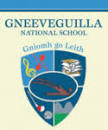 Our Digital Learning Plan1. IntroductionThis document records the outcomes of our current digital learning plan, including targets and the actions we will implement to meet the targets.1.1 School Details:Gneeveguilla N.S. is a vertical, co-educational national school. There are currently 116 pupils enrolled.  There are 5 class teachers (6 including job sharing arrangement) 2 SETs and 3 SNAs. The school derives much of its population form the village of Gneeveguilla and the surrounding areas. The school has a very active Parents’ Association who regularly fundraise for school resources and organize events that are of interest to pupils, parents and members of the wider school community. Currently, we have 10 IPads in the school and a mobile charging unit (PA fundraised to purchase these).We have Smart boards in each of the 5 classrooms and one shared between both SET rooms. Each teacher also has a laptop. Over the last 3 years a huge amount of funds have been spent on replacing and maintaining systems.1.2 School Vision:In our school we believe that digital technologies should be used for teaching, learning and assessment across the curriculum. Digital technology needs to be an integral part of the teaching and learning in schools. The management will provide a culture of collective, collaborative and reflective practice amongst staff when using digital technologies. It is our aim that pupils will have access to current digital technologies and we will match future investment with the needs of our pupils. We want to use digital learning as an exciting, engaging and creative medium for expression whereby the pupils in our school can create meaningful digital content as opposed to passive engagement with digital technology. We want to extend the use of digital technologies with SEN pupils and help them to learn in alternative creative ways. We hope that the pupils will be able to work in groups and paired at all class levels to enrich their experience with the 	 curriculum.1.3 Brief account of the use of digital technologies in the school to date: The school uses smart screens in each classroom to display work/lessons.The children have access to a set of iPad to use during lessons also.Teachers have laptops.Digital programmes used online.Internal emailing system for communication.2. The focus of this Digital Learning PlanWe undertook a digital learning evaluation in our school during the period January - June 2023. We evaluated our progress using the following sources of evidence:Staff feedback at meetings.Observation of in class ICT practice.Frequency of use records for ICT.LAOS document 2022 focusing on the statements of highly effective teaching and learning.2.1 The dimensions and domains from the Digital Learning Framework being selectedManaging the organisation2.2 The standards and statements from the Digital Learning Framework being selected2.3. These are a summary of our strengths with regards digital learning Access to Smart Screen in each classroomStaff that are willing and able to use Digital TechnologiesHighly motivated pupils that respond well to digital learningManagement that are committed to improving digital learning. 2.4 This is what we are going to focus on to improve our digital learning practice further Improving the wifi infrastructure in the school.Creating a timetable for the use of iPads in the school.Appointing children in rotation to manage the charging of iPads.Creating and maintaining an online platform for staff - Google workspace.**********3. Our Digital Learning planOn the next page we have recorded:The targets for improvement we have setThe actions we will implement to achieve theseWho is responsible for implementing, monitoring and reviewing our improvement planHow we will measure progress and check outcomes (criteria for success)As we implement our improvement plan we will record:The progress made, and adjustments made, and when Achievement of targets (original and modified), and whenDigital Learning Action PlanSection 1:Section 2:Section 3: StandardStatement(s)Establish an orderly, secure and healthy learning environment, and maintain it through effective communicationThe principal and other leaders in the school oversee the implementation, communication and ongoing review of appropriate and relevant policies, procedures and safeguards that pertain to the protection of individual privacy, confidentiality and the safe use of digital technologies and data for all members of the school community.Manage the school’s human, physical and financial resources so as to create and maintain a learning organisationThe principal and other leaders in the school strategically review, plan and oversee the procurement, maintenance, interoperability and security of the digital infrastructure for effective learning, teaching and assessment.The board of management ensures the provision and maintenance of digital teaching aids and equipment to a very high standard.Develop and implement a system to promote professional responsibility and accountabilityThe principal and other leaders in the school promotes a culture of individual and collaborative review of the use of digital technologies for learning, teaching and assessment, as part of an effective professional accountability process.DOMAIN: Managing the organisationDOMAIN: Managing the organisationDOMAIN: Managing the organisationDOMAIN: Managing the organisationDOMAIN: Managing the organisationSTANDARD(S):Manage the school’s human, physical and financial resources so as to create and maintain a learning organisationSTANDARD(S):Manage the school’s human, physical and financial resources so as to create and maintain a learning organisationSTANDARD(S):Manage the school’s human, physical and financial resources so as to create and maintain a learning organisationSTANDARD(S):Manage the school’s human, physical and financial resources so as to create and maintain a learning organisationSTANDARD(S):Manage the school’s human, physical and financial resources so as to create and maintain a learning organisationSTATEMENT(S): The principal and other leaders in the school strategically review, plan and oversee the procurement, maintenance, interoperability and security of the digital infrastructure for effective learning, teaching and assessment.The board of management ensures the provision and maintenance of digital teaching aids and equipment to a very high standard.STATEMENT(S): The principal and other leaders in the school strategically review, plan and oversee the procurement, maintenance, interoperability and security of the digital infrastructure for effective learning, teaching and assessment.The board of management ensures the provision and maintenance of digital teaching aids and equipment to a very high standard.STATEMENT(S): The principal and other leaders in the school strategically review, plan and oversee the procurement, maintenance, interoperability and security of the digital infrastructure for effective learning, teaching and assessment.The board of management ensures the provision and maintenance of digital teaching aids and equipment to a very high standard.STATEMENT(S): The principal and other leaders in the school strategically review, plan and oversee the procurement, maintenance, interoperability and security of the digital infrastructure for effective learning, teaching and assessment.The board of management ensures the provision and maintenance of digital teaching aids and equipment to a very high standard.STATEMENT(S): The principal and other leaders in the school strategically review, plan and oversee the procurement, maintenance, interoperability and security of the digital infrastructure for effective learning, teaching and assessment.The board of management ensures the provision and maintenance of digital teaching aids and equipment to a very high standard.TARGETS: (What do we want to achieve?)  Improve the wifi infrastructure in the school to ensure that fibre speed broadband can be obtained by staff and pupils in all parts of the school, irrespective of adverse weather conditions.
                                                                           TARGETS: (What do we want to achieve?)  Improve the wifi infrastructure in the school to ensure that fibre speed broadband can be obtained by staff and pupils in all parts of the school, irrespective of adverse weather conditions.
                                                                           TARGETS: (What do we want to achieve?)  Improve the wifi infrastructure in the school to ensure that fibre speed broadband can be obtained by staff and pupils in all parts of the school, irrespective of adverse weather conditions.
                                                                           TARGETS: (What do we want to achieve?)  Improve the wifi infrastructure in the school to ensure that fibre speed broadband can be obtained by staff and pupils in all parts of the school, irrespective of adverse weather conditions.
                                                                           TARGETS: (What do we want to achieve?)  Improve the wifi infrastructure in the school to ensure that fibre speed broadband can be obtained by staff and pupils in all parts of the school, irrespective of adverse weather conditions.
                                                                           ACTIONS(What needs to be done?)TIMEFRAME(When is it to be done by?)PERSONS / GROUPS RESPONSIBLE(Who is to do it?)CRITERIA FOR SUCCESS(What are the desired outcomes?)RESOURCES(What resources are needed?)Visit Brosna NS to see their new broadband system.Contact Cillian from cizict to evaluate the current broadband structure.Approach the Board of Management to approve the spend on this systemHave the new system fitted.Test the new broadband speed at regular intervals.Have staff feedback to Principal and Deputy Principal on the new system.January 2024 - this is contingent on the ICT grant from the Department of Education. ISM team in school.Board of ManagementConsistent wifi connection to all devices in school - this will be tested by performing speed tests and staff reporting to management.ICT equipment in school.Record sheetsSpeed test app on devicesEVALUATION PROCEDURES:(How are we progressing? Do we need to make adjustments? Have we achieved our targets?)EVALUATION PROCEDURES:(How are we progressing? Do we need to make adjustments? Have we achieved our targets?)EVALUATION PROCEDURES:(How are we progressing? Do we need to make adjustments? Have we achieved our targets?)EVALUATION PROCEDURES:(How are we progressing? Do we need to make adjustments? Have we achieved our targets?)EVALUATION PROCEDURES:(How are we progressing? Do we need to make adjustments? Have we achieved our targets?)DOMAIN: Managing the organisationDOMAIN: Managing the organisationDOMAIN: Managing the organisationDOMAIN: Managing the organisationDOMAIN: Managing the organisationSTANDARD(S): Establish an orderly, secure and healthy learning environment, and maintain it through effective communicationSTANDARD(S): Establish an orderly, secure and healthy learning environment, and maintain it through effective communicationSTANDARD(S): Establish an orderly, secure and healthy learning environment, and maintain it through effective communicationSTANDARD(S): Establish an orderly, secure and healthy learning environment, and maintain it through effective communicationSTANDARD(S): Establish an orderly, secure and healthy learning environment, and maintain it through effective communicationSTATEMENT(S): The principal and other leaders in the school oversee the implementation, communication and ongoing review of appropriate and relevant policies, procedures and safeguards that pertain to the protection of individual privacy, confidentiality and the safe use of digital technologies and data for all members of the school community.STATEMENT(S): The principal and other leaders in the school oversee the implementation, communication and ongoing review of appropriate and relevant policies, procedures and safeguards that pertain to the protection of individual privacy, confidentiality and the safe use of digital technologies and data for all members of the school community.STATEMENT(S): The principal and other leaders in the school oversee the implementation, communication and ongoing review of appropriate and relevant policies, procedures and safeguards that pertain to the protection of individual privacy, confidentiality and the safe use of digital technologies and data for all members of the school community.STATEMENT(S): The principal and other leaders in the school oversee the implementation, communication and ongoing review of appropriate and relevant policies, procedures and safeguards that pertain to the protection of individual privacy, confidentiality and the safe use of digital technologies and data for all members of the school community.STATEMENT(S): The principal and other leaders in the school oversee the implementation, communication and ongoing review of appropriate and relevant policies, procedures and safeguards that pertain to the protection of individual privacy, confidentiality and the safe use of digital technologies and data for all members of the school community.TARGETS: (What do we want to achieve?)  Create a school organisation that has protected personal data in line with GDPR guidelines, using ICT systems.
                                                                           TARGETS: (What do we want to achieve?)  Create a school organisation that has protected personal data in line with GDPR guidelines, using ICT systems.
                                                                           TARGETS: (What do we want to achieve?)  Create a school organisation that has protected personal data in line with GDPR guidelines, using ICT systems.
                                                                           TARGETS: (What do we want to achieve?)  Create a school organisation that has protected personal data in line with GDPR guidelines, using ICT systems.
                                                                           TARGETS: (What do we want to achieve?)  Create a school organisation that has protected personal data in line with GDPR guidelines, using ICT systems.
                                                                           ACTIONS(What needs to be done?)TIMEFRAME(When is it to be done by?)PERSONS / GROUPS RESPONSIBLE(Who is to do it?)CRITERIA FOR SUCCESS(What are the desired outcomes?)RESOURCES(What resources are needed?)Ensure all personal devices are password protected.Create a system for storing laptops and iPads securely.Put in place procedures for the review of materials on iPads.Change the way that photos are taken and Stored in the school.Ensure that GDPR guidelines are created and adhered to.December 2023ISM team in school.Staff - Teachers, SNAs and secretary.All data that is kept in the school is successful encrypted on school devices.Photos are stored on the cloud based system (Google drive).All written staff communication about school matters occurs via email.ICT equipment in school.Google workspace.EVALUATION PROCEDURES:(How are we progressing? Do we need to make adjustments? Have we achieved our targets?)EVALUATION PROCEDURES:(How are we progressing? Do we need to make adjustments? Have we achieved our targets?)EVALUATION PROCEDURES:(How are we progressing? Do we need to make adjustments? Have we achieved our targets?)EVALUATION PROCEDURES:(How are we progressing? Do we need to make adjustments? Have we achieved our targets?)EVALUATION PROCEDURES:(How are we progressing? Do we need to make adjustments? Have we achieved our targets?)DOMAIN: Managing the organisationDOMAIN: Managing the organisationDOMAIN: Managing the organisationDOMAIN: Managing the organisationDOMAIN: Managing the organisationSTANDARD(S): Develop and implement a system to promote professional responsibility and accountabilitySTANDARD(S): Develop and implement a system to promote professional responsibility and accountabilitySTANDARD(S): Develop and implement a system to promote professional responsibility and accountabilitySTANDARD(S): Develop and implement a system to promote professional responsibility and accountabilitySTANDARD(S): Develop and implement a system to promote professional responsibility and accountabilitySTATEMENT(S): The principal and other leaders in the school promotes a culture of individual and collaborative review of the use of digital technologies for learning, teaching and assessment, as part of an effective professional accountability process.STATEMENT(S): The principal and other leaders in the school promotes a culture of individual and collaborative review of the use of digital technologies for learning, teaching and assessment, as part of an effective professional accountability process.STATEMENT(S): The principal and other leaders in the school promotes a culture of individual and collaborative review of the use of digital technologies for learning, teaching and assessment, as part of an effective professional accountability process.STATEMENT(S): The principal and other leaders in the school promotes a culture of individual and collaborative review of the use of digital technologies for learning, teaching and assessment, as part of an effective professional accountability process.STATEMENT(S): The principal and other leaders in the school promotes a culture of individual and collaborative review of the use of digital technologies for learning, teaching and assessment, as part of an effective professional accountability process.TARGETS: (What do we want to achieve?)  Encourage the effective use of ICT in at least one lesson per day in the classrooms and one session per week in the individual support session by SET.
                                                                           TARGETS: (What do we want to achieve?)  Encourage the effective use of ICT in at least one lesson per day in the classrooms and one session per week in the individual support session by SET.
                                                                           TARGETS: (What do we want to achieve?)  Encourage the effective use of ICT in at least one lesson per day in the classrooms and one session per week in the individual support session by SET.
                                                                           TARGETS: (What do we want to achieve?)  Encourage the effective use of ICT in at least one lesson per day in the classrooms and one session per week in the individual support session by SET.
                                                                           TARGETS: (What do we want to achieve?)  Encourage the effective use of ICT in at least one lesson per day in the classrooms and one session per week in the individual support session by SET.
                                                                           ACTIONS(What needs to be done?)TIMEFRAME(When is it to be done by?)PERSONS / GROUPS RESPONSIBLE(Who is to do it?)CRITERIA FOR SUCCESS(What are the desired outcomes?)RESOURCES(What resources are needed?)Create a library of resources that can be used on iPads and the Smart screens in the classroom.Organise staff CPD on integrating ICT to improve student outcomes.Support staff by facilitating ICT usage during team teaching.May 2024ISM team in school.Staff - Teachers.Teachers use the smart screen as more than a projector or whiteboard,at least once a week.Children use the iPads in the school during one lesson a week to create something that shows their learning e.g. a powerpoint, photo, word doc, movieICT equipment in school.PDST guidelinesApple Teacher Education suite of learning ideas.EVALUATION PROCEDURES:(How are we progressing? Do we need to make adjustments? Have we achieved our targets?)EVALUATION PROCEDURES:(How are we progressing? Do we need to make adjustments? Have we achieved our targets?)EVALUATION PROCEDURES:(How are we progressing? Do we need to make adjustments? Have we achieved our targets?)EVALUATION PROCEDURES:(How are we progressing? Do we need to make adjustments? Have we achieved our targets?)EVALUATION PROCEDURES:(How are we progressing? Do we need to make adjustments? Have we achieved our targets?)